Ex-Transmitter mit KC-Zertifikat für KoreaDer EE300Ex Feuchte und Temperatur Messumformer verfügt nun auch über das Korean Certification Mark (KC) und ist somit in Korea zugelassen.(Engerwitzdorf, 13.07.2017) Der eigensichere Feuchte und Temperatur Messumformer EE300Ex von E+E Elektronik führt nun auch das für Korea obligatorische „Korean Certification Mark“ (KC). Diese Kennzeichnung ist vergleichbar mit der europäischen ATEX-, der amerikanischen FM- oder der japanischen TIIS-Zulassung, über die der Messumformer bereits verfügt. Das KC-Prüfzeichen bestätigt, dass der Ex-Transmitter für den Vertrieb in Korea zugelassen ist.Der EE300Ex ist für die hochgenaue Messung der Feuchte und Temperatur in explosionsgefährdeter Umgebung geeignet. Der Messumformer kann direkt im Gas- und Staub Ex-Bereich der Zone 0 / 20 montiert werden. Das Gerät ist als Wandversion oder mit abgesetztem Messfühler erhältlich. Das zweiteilige Gehäusekonzept ermöglicht eine einfache Montage sowie einen raschen Tausch der Messeinheit im Servicefall oder zur Kalibrierung.Das Gehäuse und die verschiedenen Messfühler bestehen aus hochwertigem Edelstahl. Dadurch ist der Messumformer sowohl für anspruchsvolle Industrieanwendungen aber auch für Reinräume geeignet. Je nach Wahl des Messfühlers kann der EE300Ex für die kombinierte Feuchte- und Temperaturmessung, zur reinen Temperaturmessung oder zur Feuchtemessung in Öl eingesetzt werden. Genaue Messungen im Bereich von 0…100 % rF (0…1aw für Feuchte in Öl) und -40…180 °C bei einem Druck von bis zu 300 bar sind möglich. Einen wesentlichen Vorteil für den Einsatz unter rauen Umgebungsbedingungen bietet das E+E Sensor-Coating. Dieses schützt die aktive Sensorfläche vor Verschmutzung und Korrosion und verbessert dadurch die Langzeitstabilität und Lebensdauer der Sensoren.Die gemessenen Feuchte- und Temperaturwerte, sowie weitere berechnete Messgrößen wie Taupunkt, Frostpunkt, absolute Feuchte oder Mischungsverhältnis, werden auf zwei Analogausgängen ausgegeben. Über ein optionales Display lassen sich die Messwerte auch direkt am Gerät ablesen.Weitere Information zum EE300Ex online unter: www.eigensicher-messen.comZeichen (inkl. Leerzeichen): 2156Wörter: 287Bildmaterial: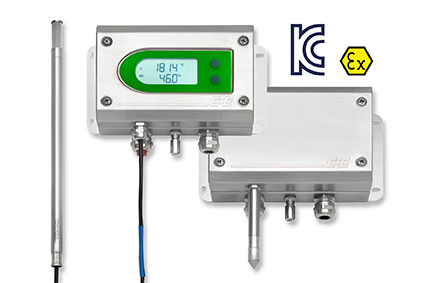 Eigensicherer EE300Ex Messumformer mit KC-Zertifikat für KoreaFotos: E+E Elektronik Ges.m.b.H., Abdruck honorarfreiE+E Elektronik entwickelt und produziert Sensoren und Messumformer für Feuchte, Temperatur, Taupunkt, Feuchte in Öl, Luftgeschwindigkeit, Durchfluss und CO2. Datenlogger, Handmessgeräte und Kalibriersysteme ergänzen das umfangreiche Produktportfolio des österreichischen Sensorspezialisten. Die Hauptanwendungsgebiete für E+E Produkte liegen in der HLK- und Gebäudetechnik, industriellen Messtechnik und der Automobilindustrie. Ein zertifiziertes Qualitätsmanagementsystem gemäß ISO 9001 und ISO/TS 16949 stellt höchste Qualitätsstandards sicher. E+E Elektronik unterhält ein weltweites Vertriebsnetzwerk und ist mit eigenen Niederlassungen in Deutschland, Frankreich, Italien, Korea, China und den USA vertreten. Das durch „Akkreditierung Austria“ akkreditierte E+E Kalibrierlabor (ÖKD) ist vom Bundesamt für Eich- und Vermessungswesen (BEV) mit der Bereithaltung der nationalen Standards für Feuchte und Luftgeschwindigkeit in Österreich beauftragt.E+E Elektronik Ges.m.b.HLangwiesen 74209 EngerwitzdorfÖsterreichT: +43 (0) 7235 605-0F: +43 (0) 7235 605-8info@epluse.atwww.epluse.comPressekontakt:Herr Johannes FraundorferT: +43 (0)7235 605-217pr@epluse.at